Publicado en Madrid el 19/10/2016 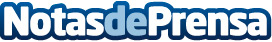 Las personas de entre 30 y 45 años, las más pesimistas sobre la jubilaciónEl 83,5% afirma que la pensión de jubilación de la Seguridad Social no será suficiente. Datos de contacto:María Benito917815750Nota de prensa publicada en: https://www.notasdeprensa.es/las-personas-de-entre-30-y-45-anos-las-mas Categorias: Finanzas Sociedad Seguros Recursos humanos http://www.notasdeprensa.es